CSSA STAGE 1 JUNIOR #22                                 NAME ___________________________________Multiple Choice:  Circle ALL the Correct Answers!1.	The people of Israel were asked to bring the following materials for the Tabernacle: 	a)  gold		b)  badger’s skins		c)  wood		d)  linen2.	God chose these two special men to be in charge of building the Tabernacle: 	a)  Rueben & Simeon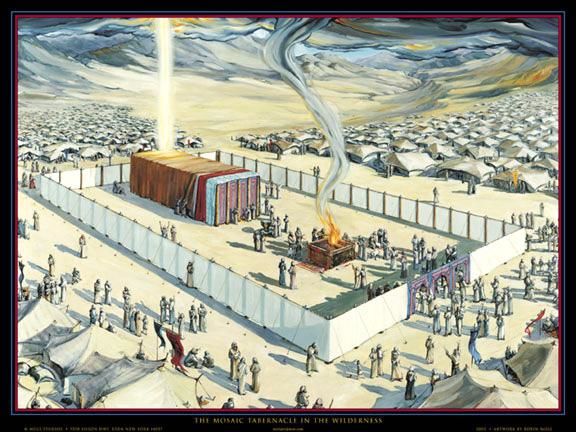 b)  Joshua & Caleb	c)  Aaron & Hurd)  Bezaleel & Aholiab 3.	The women made: 	a)  curtainsb)  the altar of incense	c)  holy garmentsd)  food offerings4.	The walls of the Tabernacle were made of:	a)  oak		b)  maple		c)  shittim		d)  pine5.	The Tabernacle was located:	a)  north of the camp			b)  in the center of the camp	c)  south of the camp			d)  east of the camp6.	God gave the workers on the Tabernacle:	a)  a paycheck		b)  extra food		c)  wisdom		d)  more spaceShort Answer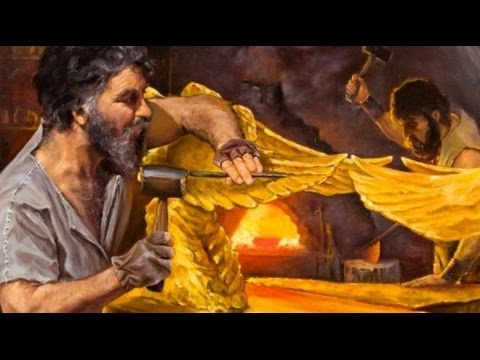 7.	Who gave Moses the plans for the Tabernacle? ________________8.	Where did Moses receive the instructions for the Tabernacle? 	__________________________________________________9.	What colors were used in the Tabernacle? __________________________________________________________________ 10.	Who pitched their tents at the front of the curtained entrance of the Tabernacle? ____________________________________________________________________________11.	How did the Israelites know when it was time to move the camp? 	______________________________________________________________________________________________________True or False_____  12.	The people were forced to bring materials for the Tabernacle. _____  13.	The people brought more than enough materials. 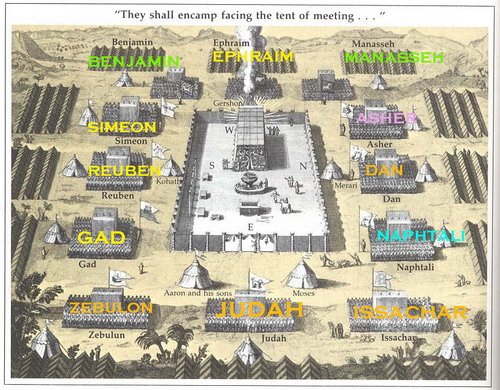 _____  14.	The top pf the Tabernacle was covered with animal’s skins. _____  15.	The Holy Place and the Most Holy Place were divided by a wall. _____  16.	The Most Holy place was in the form of a perfect cube. _____  17.	The tribe of Levi always led the nation of Israel when they moved. _____  18.	The curtain surrounding the Tabernacle was made of blue, purple and scarlet. Fill in the Blank19.	Another name for the Tabernacle was  ____________________________________________.20.	God told Moses that the Tabernacle must be made ____________________ as he was shown.21.	The Tabernacle measured about _____________ meters by _______________ meters.22.	The Tabernacle was divided into the _________ Place and the _________  _________ Place.Thought Questions24.	Why do you think God wanted the Tabernacle in the middle of the camp of Israel?__________	___________________________________________________________________________25.	What can we learn from the people who willingly gave gifts for the Tabernacle?_______________________________________________________________________________________	___________________________________________________________________________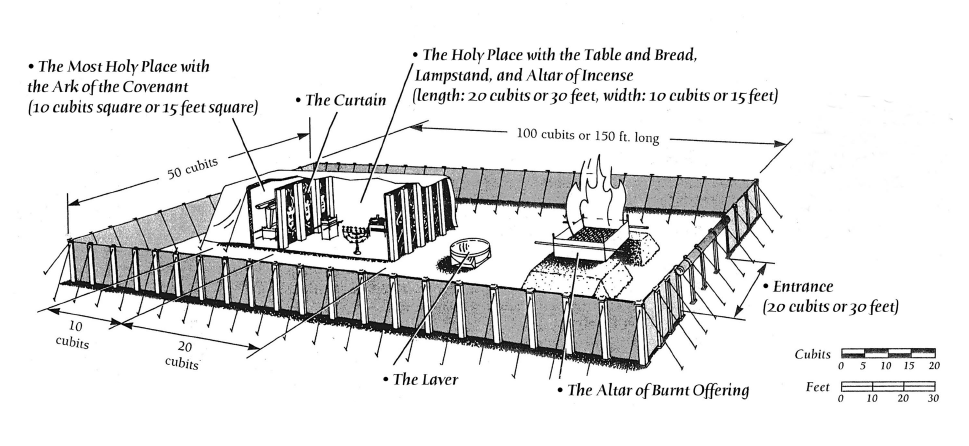 